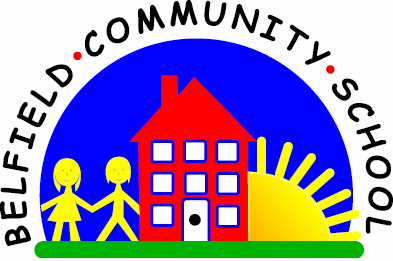 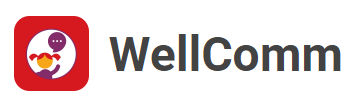 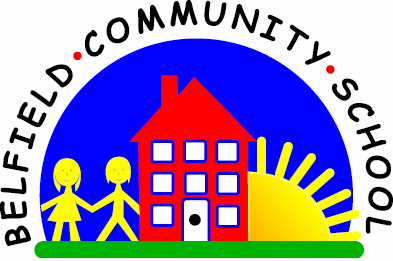 6.3 Understanding the negative form
Why is this important?
Children begin to understand negatives with ‘no’ and ‘not’ and then
progress to understanding the reduced form (e.g. ‘isn’t’, ‘can’t’ and ‘don’t’).----------------------------------------------------------------------------------------------------------
What to do
• Gather together some pictures of children doing various actions
(e.g. climbing, running, jumping, eating).
• Put out two pictures and ask:
★ ‘Who isn’t eating?’
• When the child points to the right picture,reinforce this by repeating the sentence:
★ ‘Well done. He isn’t eating. He’s climbing.’
• Have another go with two new pictures.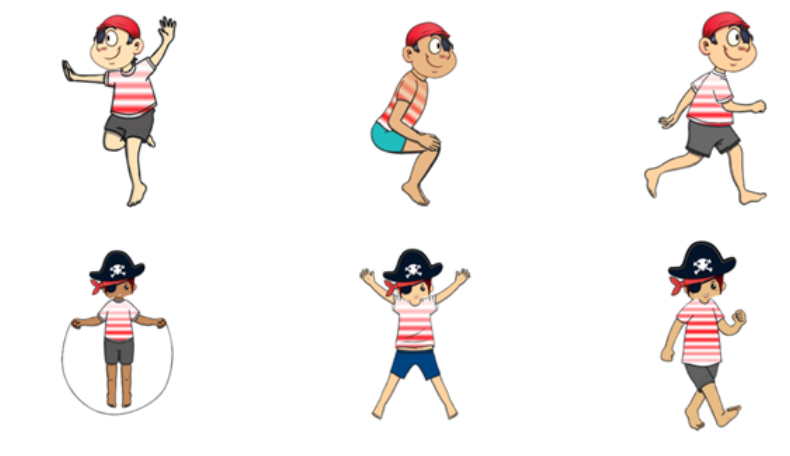 